Sodbury Vale Benefice Vision Statement2014 – 2015Alive and Active: Connecting Our Communities with ChristWorking with God to grow our communities through:Making RelationshipsSharing our Christian Faith and ValuesChanging LivesServing the Wider WorldPrayer and Worship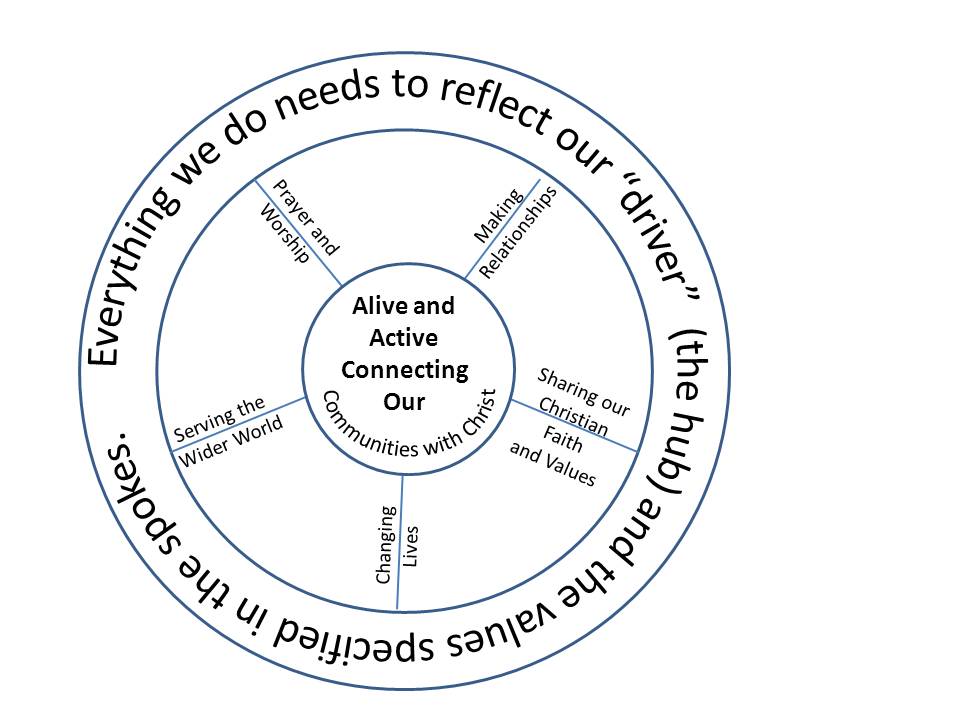 